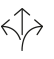 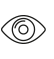 Fitting for top-running wooden doors up to 40 kg (88 lbs.), with surface mounted running track or running track flush with the ceiling. Optionally with soft and self closing mechanism. Ceiling mounting. Minimal installation height. Wall pocket solution.Product-Highlights	Flexibility	The running track can be installed and removed at any timeAesthetics	Thanks to integrated spring stop with Push-to-open function, there are no visible hardware components, door milling grooves or spring handles at the edge of the doorTechnical guidelines	Max. Door weight	40 kg (88 lbs.)Door thickness	35–80 mm (1 3/8'' to 3 5/32'')Max. Door height	4000 mm (13' 1 15/32'')Max. Door width	1250 mm (4' 1 7/32'')Max. Opening width	1220 mm (4' 1/32'')Height adjustable	+/- 3 mm (1/8'')Soft close	OptionalDoor material	WoodSystem options	Ceiling mounting	YesCeiling mounting recessed	YesTop-running	YesApplication area	Utilization light / semi-public access	YesUtilization medium / semi-public access	YesUtilization high / public access	YesTests	Building hardware – Hardware for sliding doors and folding doors according to EN 1527 / 2013 – Duration of functionality: Class 6 (highest class = 100,000 cycles)Hardware for furniture – Strength and durability of slide fittings for sliding doors and roll fronts according to EN 15706 / 2009Warranty	With the exception of parts subject to wear and tear, Hawa warrants the flawless functioning of the products delivered by it, as well as the durability of all parts, for a period of 2 years commencing from the transfer of risk.Product Design	Hawa Junior 40 B Pocket consisting of running track (aluminum wall thickness 2.0 mm (3/ 32'')), running gear with friction bearing rollers, stopper, spring buffer or soft closing mechanism Hawa SoftMove 40, suspension profile with suspension carriage, bottom guide with zero clearanceOptional:(	) Guide track, for groove mounting, plastic(	) Set for installable and removable running trackInterfaces	Door leafRecess for suspension profile (H × B) 25 × 20 mm (31/32'' × 25/32'')Screw fixing of the suspension profilesGuide groove (H × B) 20 × 10 mm (25/32'' × 13/32'') (20 × 12 mm (25/32'' × 13/32'') with plastic guide track)Pocket constructionPocket construction must be taken care of by the customerAssembly setThe retainer profile is installed during the creation of the pocket construction